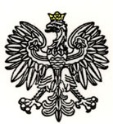 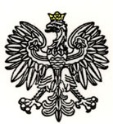 Warszawa, 14 kwietnia 2023 r.  Dotyczy: .postępowania o  udzielenie  zamówienia publicznego w trybie przetargu nieograniczonego pn.: Świadczenie usług telekomunikacyjnych w zakresie usług telefonii komórkowej, nr ref.: WZP-685/23/45/Ł. Wydział Zamówień Publicznych KSP, działając w imieniu Zamawiającego, 
na podstawie art. 135 ust. 2 i 6 ustawy z dnia 11 września 2019 r. Prawo zamówień publicznych (t. j. Dz. U. z 2022 r. poz. 1710, z zm. zwanej dalej ”ustawą”), uprzejmie informuje o treści wniosków o wyjaśnienie treści Specyfikacji Warunków Zamówienia (SWZ) i udzielonych przez Zamawiającego odpowiedziach.Pytanie nr 1 SIWZ PKT III OPZ podpunkt 11 Czy Zamawiający wyrazi zgodę na w trakcie przeprowadzania czynności kontrolnych Wykonawca będzie mógł przedstawić dokumenty, w których dane pracowników Wykonawcy będą podane w sposób zanonimizowany.Odpowiedź na pytanie nr 1:Zamawiający informuję, że Wykonawca może dokonać zanonimizowania dokumentów pod warunkiem, że z treści przedstawionych dokumentów będą jednoznacznie wynikać dane osobowe niezbędne do weryfikacji zatrudnienia na podstawie umowy o pracę, w szczególności imię i nazwisko zatrudnionego pracownika, datę zawarcia umowy o pracę, rodzaj umowy o pracę i zakres obowiązków pracownika – stosownie do przepisu art. 438 ust. 2 ustawy. Pytanie nr 2SIWZ PKT III OPZ podpunkt 12/2 Wykonawca prosi o wydłużenie czasu na dostarczenie kart SIM po podpisaniu umowy. Wykonawca wyjaśnia, że od czasu podpisania umowy musi wykonać szereg działań w swoich systemach, które muszą być wykonane przed wysłania kart SIM (uzyskanie pełnomocnictw dla odbiorców kart SIM i wprowadzenie ich danych do systemów wewnętrznych, skonfigurowanie oferty i przypisanie do kart SIM odpowiednich planów taryfowych, w przypadku przeniesienia numerów założenie spraw o przeniesienie, uzyskanie podpisanych dokumentów z pełnomocnictwem do występowania w imieniu Zamawiającego, uzyskanie zgód na przeniesienie i wyjaśnienie powodów ewentualnego braku takich zgód). Przeprowadzenie ww. czynności, wysyłka i dostarczenie kart w ciągu 5 dni roboczych do Zamawiającego z punktu widzenia Wykonawcy jest niemożliwe, dlatego wnosimy o wydłużenie tego terminu do 10 dni roboczych.Odpowiedź na pytanie nr 2:Zamawiający informuje, że podtrzymuje postanowienia SWZ. Pytanie nr 3OPZ dla zadania nr 1 pkt III ppkt 1. 1.1Wykonawcy wnioskuje, aby Zamawiający dopuścił w przyszłości wyłączanie przez Wykonawcę starszych technologii sygnału np. UMTS /3G na rzecz nowszych np. 5G? Oczywiście Wykonawca będzie gwarantował taką samą lub lepszą jakość usług głosowych jak i transmisji danych. W związku ze zmianami technologicznymi i koniecznością uruchamiania przez operatorów nowych rozwiązań następują stopniowe zmiany w wykorzystywanych częstotliwościach, a tym samym i stosowanych technologiach (np. operatorzy wykorzystują częstotliwości 3G do uruchamiania na szerszym obszarze usług 5G, jednocześnie odchodząc powoli od technologii 3G). Jest to proces ogólnopolski, stąd nie jest możliwe zobowiązanie w jednej umowie do utrzymania sieci 3G.Odpowiedź na pytanie nr 3:Zamawiający wyjaśnia, że możliwe będzie wyłączanie przez Wykonawcę starszych technologii sygnału. Pytanie nr 4OPZ dla zadania nr 1 pkt III ppkt 3 3.6 Wykonawca wnosi o wykreślenie punktu w całości. Ustawodawca w Rozporządzeniu Ministra Cyfryzacji z 11.12.2018 ustalił czas na możliwą przerwę w świadczeniu usług w przypadku przeniesienia numerów i określił go jako przedział czasowy od 00:00 do 06:00. Wykonawca nie ma możliwości sterowania procesem przeniesienia w tym zakresie czasowym, ponieważ go nie kontroluje. W procesie bierze udział dawca numeru, UKE i biorca. Biorca nie ma wpływu na to kiedy dawca zwolni numer. Dawca też tego nie może kontrolować, ponieważ jest to proces automatyczny i terminy przeniesienia zależą między innymi od ilości portowanych numerów w jego sieci, ale również w innych sieciach, ponieważ wszystkie komunikaty przechodzą przez UKE i ich ilość ma wpływ na szybkość wymiany komunikatów pomiędzy operatorami i UKE.Odpowiedź na pytanie nr 4:Zamawiający informuje, że podtrzymuje postanowienia SWZ. Pytanie nr 5OPZ dla zadania nr 1 pkt III ppkt 4 4.5 Wykonawca wnosi o zmianę treści punktu w następujący sposób 
„Zapewnienie Zamawiającemu jako Cedentowi możliwości cesji numeru na osobę fizyczną (cesjonariusza). Zaoferowane Cesjonariuszowi warunki umowy w okresie min. 12 miesięcy będą nie gorsze niż oferty w bieżących promocjach dla osób fizycznych”. 
Zapis zaproponowany przez Zamawiającego naraża wykonawcę na dodatkowe, trudne do oszacowania koszty. Oferty B2B dla Klientów biznesowych i instytucjonalnych są kalkulowane w zupełnie inny sposób niż dla użytkowników prywatnych. Ich rentowność jest możliwa do osiągnięcia przy dużych wolumenach aktywacji. Oferowanie cen z takich kontraktów użytkownikom prywatnym doprowadzi do strat finansowych Wykonawcy. Zamawiający wymaga także, aby cesjonariusz otrzymał nowy numer telefonu, co jest sprzeczne z definicją cesji. Cesja to możliwość przejęcia numeru telefonu. W takiej sytuacji Zamawiający będzie mógł utrzymać wszystkie posiadane numery nadal u siebie, a pracownicy będą mieli prawo do korzystania z prywatnych numerów w nieograniczonej ilości w cenie zaoferowanej Zamawiającemu. Prosimy o przychylenie się do naszej prośby i zmiany treści tego punktu zgodnie z sugestią Wykonawcy.Odpowiedź na pytanie nr 5:Zamawiający informuje, że podtrzymuje postanowienia SWZ. Pytanie nr 6OPZ dla zadania nr 1 pkt III ppkt 5 5.7 Czy aby faktura VAT została uznana za prawidłowo wystawioną wystarczające jest, aby zawierała wszystkie elementy wymagane przez obowiązujące przepisy w tym zakresie? 
Zwracamy także uwagę na fakt, że obowiązek podatkowy powstaje z chwilą wystawienia faktury i od tego momentu powinien być liczony termin płatności faktury przez Zamawiającego. Data widniejąca na fakturze doręczonej Zamawiającemu przez wykonawcę zawsze będzie datą wystawienia faktury, a nie datą dostarczenia jej Zamawiającemu. Obliczanie terminu płatności od daty dostarczenia faktury Zamawiającemu może również rodzić pewne trudności z ustaleniem czy Zamawiający terminowo opłacił dostarczoną fakturę, gdyż każdorazowo będzie to wymagało ustalenia i weryfikacji momentu dostarczenia faktury Zamawiającemu. W związku z tym, wnosimy o modyfikację przedmiotowego postanowienia poprzez wskazanie, że termin płatności faktury będzie liczony od dnia jej wystawienia przez Wykonawcę.Odpowiedź na pytanie nr 6:Zamawiający informuje, że podtrzymuje postanowienia SWZ. Pytanie nr 7OPZ dla zadania nr 1 pkt III ppkt 5 5.8 Wnosimy o zmianę przedmiotowego postanowienia w ten sposób, że za dzień zapłaty uważa się dzień uznania rachunku bankowego wykonawcy. Postanowienie w obecnym kształcie jest niezgodne z poglądem Sądu Najwyższego – por. uchwała SN z dnia 4 stycznia 1995 r. sygn. akt CZP 164/94, w myśl której za dzień spełnienia świadczenia pieniężnego w postaci bezgotówkowej uważa się dzień uznania rachunku bankowego wierzyciela (tu wykonawcy), a nie dzień obciążenia rachunku bankowego dłużnika (tu Zamawiającego)Odpowiedź na pytanie nr 7:Zamawiający informuje, że podtrzymuje postanowienia SWZ. Pytanie nr 8SZCZEGÓŁOWY OPIS PRZEDMIOTU ZAMÓWIENIA-dla Zadania nr 2 (115 szt.) 

OPZ pkt II ppkt. 1 1.1 a) Wykonawcy wnioskuje, aby Zamawiający dopuścił w przyszłości wyłączanie przez Wykonawcę starszych technologii sygnału np. UMTS /3G na rzecz nowszych np. 5G? Oczywiście Wykonawca będzie gwarantował taką samą lub lepszą jakość usług głosowych jak i transmisji danych. W związku ze zmianami technologicznymi i koniecznością uruchamiania przez operatorów nowych rozwiązań następują stopniowe zmiany w wykorzystywanych częstotliwościach, a tym samym i stosowanych technologiach (np. operatorzy wykorzystują częstotliwości 3G do uruchamiania na szerszym obszarze usług 5G, jednocześnie odchodząc powoli od technologii 3G). Jest to proces ogólnopolski, stąd nie jest możliwe zobowiązanie w jednej umowie do utrzymania sieci 3G.Odpowiedź na pytanie nr 8:Zamawiający wyjaśnia, że możliwe będzie wyłączanie przez Wykonawcę starszych technologii sygnału. Pytanie nr 9OPZ pkt II ppkt. 1 1.2 c) Czy zamawiający dopuści sprawdzanie stanu rachunku poprzez bezpłatny kod ekspresowy?Odpowiedź na pytanie nr 9:Zamawiający wyjaśnia, że Wykonawca może zastosować rozwiązanie opisane w pytaniu. Pytanie nr 10OPZ pkt II ppkt. 5 5.6Czy aby faktura VAT została uznana za prawidłowo wystawioną wystarczające jest, aby zawierała wszystkie elementy wymagane przez obowiązujące przepisy w tym zakresie? 
Zwracamy także uwagę na fakt, że obowiązek podatkowy powstaje z chwilą wystawienia faktury i od tego momentu powinien być liczony termin płatności faktury przez Zamawiającego. Data widniejąca na fakturze doręczonej Zamawiającemu przez wykonawcę zawsze będzie datą wystawienia faktury, a nie datą dostarczenia jej Zamawiającemu. Obliczanie terminu płatności od daty dostarczenia faktury Zamawiającemu może również rodzić pewne trudności z ustaleniem czy Zamawiający terminowo opłacił dostarczoną fakturę, gdyż każdorazowo będzie to wymagało ustalenia i weryfikacji momentu dostarczenia faktury Zamawiającemu. W związku z tym, wnosimy o modyfikację przedmiotowego postanowienia poprzez wskazanie, że termin płatności faktury będzie liczony od dnia jej wystawienia przez Wykonawcę.Odpowiedź na pytanie nr 10:Zamawiający informuje, że podtrzymuje postanowienia SWZ. Pytanie nr 11OPZ pkt II ppkt. 5 5.7 Wnosimy o zmianę przedmiotowego postanowienia w ten sposób, że za dzień zapłaty uważa się dzień uznania rachunku bankowego wykonawcy. Postanowienie w obecnym kształcie jest niezgodne z poglądem Sądu Najwyższego – por. uchwała SN z dnia 4 stycznia 1995 r. sygn. akt CZP 164/94, w myśl której za dzień spełnienia świadczenia pieniężnego w postaci bezgotówkowej uważa się dzień uznania rachunku bankowego wierzyciela (tu wykonawcy), a nie dzień obciążenia rachunku bankowego dłużnika (tu Zamawiającego)Odpowiedź na pytanie nr 11:Zamawiający informuje, że podtrzymuje postanowienia SWZ. Pytanie nr 12OPZ PKT II ppkt 1 1.2 b) Czy zamawiający dopuści sprawdzanie stanu rachunku poprzez bezpłatny kod ekspresowy?Odpowiedź na pytanie nr 12:Zamawiający wyjaśnia, że Wykonawca może zastosować rozwiązanie opisane w pytaniu. Pytanie nr 13SZCZEGÓŁOWY OPIS PRZEDMIOTU ZAMÓWIENIA –dla Zadania nr 3dla sieci T-Mobile (30 szt.) 
OPZ PKT II ppkt 1 1.1 a) Wykonawcy wnioskuje, aby Zamawiający dopuścił w przyszłości wyłączanie przez Wykonawcę starszych technologii sygnału np. UMTS /3G na rzecz nowszych np. 5G? Oczywiście Wykonawca będzie gwarantował taką samą lub lepszą jakość usług głosowych jak i transmisji danych.Odpowiedź na pytanie nr 13:Zamawiający wyjaśnia, że możliwe będzie wyłączanie przez Wykonawcę starszych technologii sygnału. Pytanie nr 14OPZ PKT II ppkt 5 5.4 Czy aby faktura VAT została uznana za prawidłowo wystawioną wystarczające jest, aby zawierała wszystkie elementy wymagane przez obowiązujące przepisy w tym zakresie? 
Zwracamy także uwagę na fakt, że obowiązek podatkowy powstaje z chwilą wystawienia faktury i od tego momentu powinien być liczony termin płatności faktury przez Zamawiającego. Data widniejąca na fakturze doręczonej Zamawiającemu przez wykonawcę zawsze będzie datą wystawienia faktury, a nie datą dostarczenia jej Zamawiającemu. Obliczanie terminu płatności od daty dostarczenia faktury Zamawiającemu może również rodzić pewne trudności z ustaleniem czy Zamawiający terminowo opłacił dostarczoną fakturę, gdyż każdorazowo będzie to wymagało ustalenia i weryfikacji momentu dostarczenia faktury Zamawiającemu. W związku z tym, wnosimy o modyfikację przedmiotowego postanowienia poprzez wskazanie, że termin płatności faktury będzie liczony od dnia jej wystawienia przez Wykonawcę. 
Odpowiedź na pytanie nr 14:Zamawiający informuje, że podtrzymuje postanowienia SWZ. Pytanie nr 15OPZ PKT II ppkt 5 5.5 Wnosimy o zmianę przedmiotowego postanowienia w ten sposób, że za dzień zapłaty uważa się dzień uznania rachunku bankowego wykonawcy. Postanowienie w obecnym kształcie jest niezgodne z poglądem Sądu Najwyższego – por. uchwała SN z dnia 4 stycznia 1995 r. sygn. akt CZP 164/94, w myśl której za dzień spełnienia świadczenia pieniężnego w postaci bezgotówkowej uważa się dzień uznania rachunku bankowego wierzyciela (tu wykonawcy), a nie dzień obciążenia rachunku bankowego dłużnika (tu Zamawiającego)Odpowiedź na pytanie nr 15:Zamawiający informuje, że podtrzymuje postanowienia SWZ. Pytanie nr 16SZCZEGÓŁOWY OPIS PRZEDMIOTU ZAMÓWIENIA –dla Zadania nr 6 (3 szt.) 

OPZ pkt II ppkt 1 1.1 a)Wykonawcy wnioskuje, aby Zamawiający dopuścił w przyszłości wyłączanie przez Wykonawcę starszych technologii sygnału np. UMTS /3G na rzecz nowszych np. 5G? Oczywiście Wykonawca będzie gwarantował taką samą lub lepszą jakość usług głosowych jak i transmisji danych. W związku ze zmianami technologicznymi i koniecznością uruchamiania przez operatorów nowych rozwiązań następują stopniowe zmiany w wykorzystywanych częstotliwościach, a tym samym i stosowanych technologiach (np. operatorzy wykorzystują częstotliwości 3G do uruchamiania na szerszym obszarze usług 5G, jednocześnie odchodząc powoli od technologii 3G). Jest to proces ogólnopolski, stąd nie jest możliwe zobowiązanie w jednej umowie do utrzymania sieci 3G. Odpowiedź na pytanie nr 16:Zamawiający wyjaśnia, że możliwe będzie wyłączanie przez Wykonawcę starszych technologii sygnału. Pytanie nr 17OPZ pkt II ppkt. 1 1.2 c) Czy zamawiający dopuści sprawdzanie stanu rachunku poprzez bezpłatny kod ekspresowy?Odpowiedź na pytanie nr 17:Zamawiający wyjaśnia, że Wykonawca może zastosować rozwiązanie opisane w pytaniu. Pytanie nr 18OPZ pkt II ppkt. 5 5.6Czy aby faktura VAT została uznana za prawidłowo wystawioną wystarczające jest, aby zawierała wszystkie elementy wymagane przez obowiązujące przepisy w tym zakresie? 
Zwracamy także uwagę na fakt, że obowiązek podatkowy powstaje z chwilą wystawienia faktury i od tego momentu powinien być liczony termin płatności faktury przez Zamawiającego. Data widniejąca na fakturze doręczonej Zamawiającemu przez wykonawcę zawsze będzie datą wystawienia faktury, a nie datą dostarczenia jej Zamawiającemu. Obliczanie terminu płatności od daty dostarczenia faktury Zamawiającemu może również rodzić pewne trudności z ustaleniem czy Zamawiający terminowo opłacił dostarczoną fakturę, gdyż każdorazowo będzie to wymagało ustalenia i weryfikacji momentu dostarczenia faktury Zamawiającemu. W związku z tym, wnosimy o modyfikację przedmiotowego postanowienia poprzez wskazanie, że termin płatności faktury będzie liczony od dnia jej wystawienia przez WykonawcęOdpowiedź na pytanie nr 18:Zamawiający informuje, że podtrzymuje postanowienia SWZ. Pytanie nr 19OPZ PKT II ppkt 5 5.7 Wnosimy o zmianę przedmiotowego postanowienia w ten sposób, że za dzień zapłaty uważa się dzień uznania rachunku bankowego wykonawcy. Postanowienie w obecnym kształcie jest niezgodne z poglądem Sądu Najwyższego – por. uchwała SN z dnia 4 stycznia 1995 r. sygn. akt CZP 164/94, w myśl której za dzień spełnienia świadczenia pieniężnego w postaci bezgotówkowej uważa się dzień uznania rachunku bankowego wierzyciela (tu wykonawcy), a nie dzień obciążenia rachunku bankowego dłużnika (tu Zamawiającego)Odpowiedź na pytanie nr 19:Zamawiający informuje, że podtrzymuje postanowienia SWZ. Odpowiedzi na pytania do treści SWZ są wiążące dla stron i muszą być uwzględnione 
w składanych ofertach. Podpis na oryginale:\-\ Katarzyna Jacak